Key TermsTheme 4 – Global businessThis Key Terms list is designed for you to complete in your Study Periods.  The aim is for you to consolidate your learning and identify any knowledge gaps. You will be tested on your key terms regularly!You can use the following resources to help you:Getting Started Guide (this is on XXXXXXX)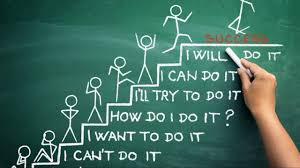 Tutor2U website (google the topic area and Tutor2u as the site is difficult to navigate around!)Tutor2u Youtube channelYour class notesThe Edexcel A-Level Business text bookEdexcel A-Level Business revision guideThe CGP A-Level Business revision guide4.1 Globalisation4.2 Global markets and business expansion4.3 Global marketing4.4 Global industries and marketing3.5 Assessing competitivenessTermDefinitionEmerging economyLEDCMEDCGDP per capitaHuman Development IndexImportExportInvisible importInvisible exportFDISpecialisationTrade liberalisationMigrationStructural changeContainerisationProtectionismTariffImport quotaDomestic subsidiesNon-tariff barrierTrading blocCommon marketCustoms unionASEANNAFTAKey termDefinitionPush factorsPull factorsGlobal economies of scaleOff shoringOutsourcingInfrastructurePolitical stabilityDisposable incomeJoint ventureInternational brand nameInternational patentCurrency depreciationCurrency appreciationCost competitivenessDifferentiationKey termDefinitionGlobal marketing strategyGlocalisationEthnocentricGeocentricPolycentricNiche marketingCultural sensitivitiesReligious sensitivitiesKey termsDefinitionMNCFDI flowsBalance of paymentsTechnology transferSkills transferTransfer pricingEmissionsResource depletionPressure groupSocial mediaFootloose MNCKey termDefinitionFinance costFinance incomeGearing ratiosProfitability/performance ratiosRatio analysisReturn on capital employed (ROCE)Window dressingLabour productivityLabour retentionLabour turnoverRate of absenteeismOrganisational changeTransformational leadershipManagement of changeBusiness continuity planRisk assessmentRisk mitigation plansscenario planningSuccession planning